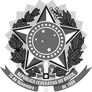 FUNDAÇÃO UNIVERSIDADE FEDERAL DE SÃO CARLOSCOORDENAÇÃO DO CURSO DE ENGENHARIA ELÉTRICA - CCEE/CCET
Rod. Washington Luís km 235 - SP-310, s/n - Bairro Monjolinho, São Carlos/SP, CEP 13565-905
Telefone: (16) 33519701 - http://www.ufscar.brGraduação: Defesa Pública de Trabalho de Conclusão de CursoFolha Aprovação (GDP-TCC-FA)FOLHA DE APROVAÇÃOCOLOCAR O NOME DO ALUNOCOLOCAR O NOME DO PROJETOTrabalho de Conclusão de CursoUniversidade Federal de São Carlos – Campus São CarlosSão Carlos, xx de xxxx de 2023ASSINATURAS E CIÊNCIASCargo/FunçãoNome CompletoOrientadorMembro da Banca 1Membro da Banca 2